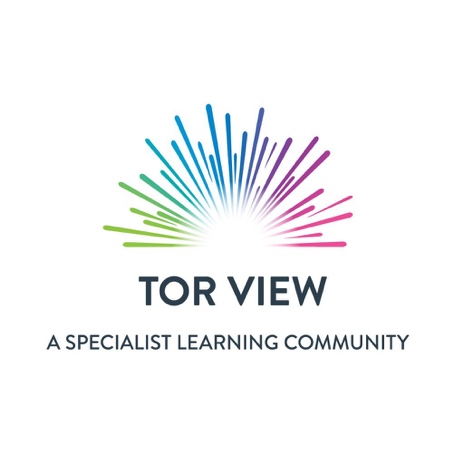 Long Term Mapping KS3 Physical Education INVASION GAMES / ATHLETICS / FIELDING and STRIKING Children will learn a variety of skills. They will be able to understand the mutual respect needed to compete in a sporting competition.This will be evident through the way they conduct themselves when they compete. They will be tolerant of the different faiths and beliefs that contribute to team competitions locally, nationally and internationally.The children will understand that they are to be compliant with the rules of a game and that we live in a democratic society where both men and women can play mixed sports.Cycle 1Cycle 2Cycle 3(2024-2025)(2022-2023)(2023 – 2024)Autumn 1Basketball Gymnastics HockeyAutumn 2GymnasticsRugby Gymnastics Spring1Cricket Tennis Outdoor EducationSpring2Athletics Athletics Athletics Summer 1Outdoor EducationVolleyball  Football Summer 2Rounders Outdoor Education Softball Key stage 3 MEDIUM-TERM PLANNING 2022-2023Key stage 3 MEDIUM-TERM PLANNING 2022-2023Key stage 3 MEDIUM-TERM PLANNING 2022-2023Key stage 3 MEDIUM-TERM PLANNING 2022-2023Key stage 3 MEDIUM-TERM PLANNING 2022-2023Key stage 3 MEDIUM-TERM PLANNING 2022-2023Key stage 3 MEDIUM-TERM PLANNING 2022-2023Key stage 3 MEDIUM-TERM PLANNING 2022-2023Key stage 3 MEDIUM-TERM PLANNING 2022-2023Key stage 3 MEDIUM-TERM PLANNING 2022-2023Key stage 3 MEDIUM-TERM PLANNING 2022-2023Key stage 3 MEDIUM-TERM PLANNING 2022-2023Key stage 3 MEDIUM-TERM PLANNING 2022-2023Aspiration for LifeAspiration for LifeAspiration for LifeDifferentiated, aspirational targets dependent on pupil needs.Differentiated, aspirational targets dependent on pupil needs.Language for LifeLanguage for LifeExplicit teaching/ exposure to new and know vocabulary.Explicit teaching/ exposure to new and know vocabulary.Learning for LifeLearning for LifeTopics linked to the Gatsby Bench Mark Topics linked to the Gatsby Bench Mark CYCLE 2To challenge and further develop all learners gross motor skills, regardless of the their physical ability.  Breaking down specific skills into small achievable steps, allowing learners continued opportunities to improve their swimming capabilities above the national requirements and to access leisure facilities within the community, all contribute to pedagogy of the learner.  At Tor View we aim to follow Sports England vision  ' Everyone in England regardless of age, background or ability, feels able to take part in sport or activity.'             Gymnastics                                 Rugby             Gymnastics                                 Rugby             Gymnastics                                 Rugby             Gymnastics                                 Rugby                Tennis                                     Athletics                 Tennis                                     Athletics                 Tennis                                     Athletics                 Tennis                                     Athletics                 Volley Ball                                Outdoor education                 Volley Ball                                Outdoor education                 Volley Ball                                Outdoor education CYCLE 2To challenge and further develop all learners gross motor skills, regardless of the their physical ability.  Breaking down specific skills into small achievable steps, allowing learners continued opportunities to improve their swimming capabilities above the national requirements and to access leisure facilities within the community, all contribute to pedagogy of the learner.  At Tor View we aim to follow Sports England vision  ' Everyone in England regardless of age, background or ability, feels able to take part in sport or activity.'Autumn 17 weeksAutumn 17 weeksAutumn 27 weeksAutumn 27 weeksSpring 16 weeksSpring 16 weeksSpring 26 weeksSpring 26 weeksSummer 15 weeksSummer 15 weeksSummer 27 weeksCYCLE 2To challenge and further develop all learners gross motor skills, regardless of the their physical ability.  Breaking down specific skills into small achievable steps, allowing learners continued opportunities to improve their swimming capabilities above the national requirements and to access leisure facilities within the community, all contribute to pedagogy of the learner.  At Tor View we aim to follow Sports England vision  ' Everyone in England regardless of age, background or ability, feels able to take part in sport or activity.' Navigation inside& yardNavigation bike track / sensory gardenCYCLE 2To challenge and further develop all learners gross motor skills, regardless of the their physical ability.  Breaking down specific skills into small achievable steps, allowing learners continued opportunities to improve their swimming capabilities above the national requirements and to access leisure facilities within the community, all contribute to pedagogy of the learner.  At Tor View we aim to follow Sports England vision  ' Everyone in England regardless of age, background or ability, feels able to take part in sport or activity.'-Floor work  - 4 weeks -Apparatus and floor – 3 week-Floor work  - 4 weeks -Apparatus and floor – 3 week Team work    invasion games. To develop pupils throwing and catching. Learning of the basic rules Team work    invasion games. To develop pupils throwing and catching. Learning of the basic rulesNavigation inside& yardNavigation bike track / sensory gardenNavigation inside& yardNavigation bike track / sensory gardenTrack – 3 weeksField  -  3 weeksTrack – 3 weeksField  -  3 weeksBall control skillsDifferent passes Partner games Small gameGame/ rules  Ball control skillsDifferent passes Partner games Small gameGame/ rules   Navigation inside& yardNavigation bike track / sensory gardenCYCLE 2To challenge and further develop all learners gross motor skills, regardless of the their physical ability.  Breaking down specific skills into small achievable steps, allowing learners continued opportunities to improve their swimming capabilities above the national requirements and to access leisure facilities within the community, all contribute to pedagogy of the learner.  At Tor View we aim to follow Sports England vision  ' Everyone in England regardless of age, background or ability, feels able to take part in sport or activity.'-Floor work  - 4 weeks -Apparatus and floor – 3 week-Floor work  - 4 weeks -Apparatus and floor – 3 week Team work    invasion games. To develop pupils throwing and catching. Learning of the basic rules Team work    invasion games. To develop pupils throwing and catching. Learning of the basic rulesNavigation inside& yardNavigation bike track / sensory gardenNavigation inside& yardNavigation bike track / sensory gardenBall control skillsDifferent passes Partner games Small gameGame/ rules  Ball control skillsDifferent passes Partner games Small gameGame/ rules   Navigation inside& yardNavigation bike track / sensory gardenCYCLE 2To challenge and further develop all learners gross motor skills, regardless of the their physical ability.  Breaking down specific skills into small achievable steps, allowing learners continued opportunities to improve their swimming capabilities above the national requirements and to access leisure facilities within the community, all contribute to pedagogy of the learner.  At Tor View we aim to follow Sports England vision  ' Everyone in England regardless of age, background or ability, feels able to take part in sport or activity.'-Floor work  - 4 weeks -Apparatus and floor – 3 week-Floor work  - 4 weeks -Apparatus and floor – 3 week Team work    invasion games. To develop pupils throwing and catching. Learning of the basic rules Team work    invasion games. To develop pupils throwing and catching. Learning of the basic rulesNavigation inside& yardNavigation bike track / sensory gardenNavigation inside& yardNavigation bike track / sensory gardenBall control skillsDifferent passes Partner games Small gameGame/ rules  Ball control skillsDifferent passes Partner games Small gameGame/ rules   Navigation inside& yardNavigation bike track / sensory gardenCYCLE 2To challenge and further develop all learners gross motor skills, regardless of the their physical ability.  Breaking down specific skills into small achievable steps, allowing learners continued opportunities to improve their swimming capabilities above the national requirements and to access leisure facilities within the community, all contribute to pedagogy of the learner.  At Tor View we aim to follow Sports England vision  ' Everyone in England regardless of age, background or ability, feels able to take part in sport or activity.'SUGGESTED SkillsSUGGESTED SkillsSUGGESTED SkillsSUGGESTED SkillsSUGGESTED SkillsSUGGESTED SkillsSUGGESTED SkillsSUGGESTED SkillsSUGGESTED SkillsSUGGESTED SkillsSUGGESTED SkillsCYCLE 2To challenge and further develop all learners gross motor skills, regardless of the their physical ability.  Breaking down specific skills into small achievable steps, allowing learners continued opportunities to improve their swimming capabilities above the national requirements and to access leisure facilities within the community, all contribute to pedagogy of the learner.  At Tor View we aim to follow Sports England vision  ' Everyone in England regardless of age, background or ability, feels able to take part in sport or activity.'Paired symmetrical balances  Performing a routine / sequence Mirroring and canon Evaluating performancesPaired symmetrical balances  Performing a routine / sequence Mirroring and canon Evaluating performancesDifferent passes Passing backwardsScoring Defending / intercepting Attacking Basic rules Being an officialDifferent passes Passing backwardsScoring Defending / intercepting Attacking Basic rules Being an officialHand/eye coordination games with hand and ball, then with a racketUse of a balloonDifferent sized balls Different shotsSimple gamesHand/eye coordination games with hand and ball, then with a racketUse of a balloonDifferent sized balls Different shotsSimple gamesPupils to watch clips of the Olympics and engage in different events performing at their maximum. To experience the different roles understand positioning.Pupils to watch clips of the Olympics and engage in different events performing at their maximum. To experience the different roles understand positioning.Rally’s in 2’s using a beach ball, balloonMovement / reaction games 2v2 3v3Rally’s in 2’s using a beach ball, balloonMovement / reaction games 2v2 3v3Reading simple maps Making a mapFinding placesUnderstanding what the symbols meanSimple directionsTeam workCYCLE 2To challenge and further develop all learners gross motor skills, regardless of the their physical ability.  Breaking down specific skills into small achievable steps, allowing learners continued opportunities to improve their swimming capabilities above the national requirements and to access leisure facilities within the community, all contribute to pedagogy of the learner.  At Tor View we aim to follow Sports England vision  ' Everyone in England regardless of age, background or ability, feels able to take part in sport or activity.'VOCABULARYVOCABULARYVOCABULARYVOCABULARYVOCABULARYVOCABULARYVOCABULARYVOCABULARYVOCABULARYVOCABULARYVOCABULARYCYCLE 2To challenge and further develop all learners gross motor skills, regardless of the their physical ability.  Breaking down specific skills into small achievable steps, allowing learners continued opportunities to improve their swimming capabilities above the national requirements and to access leisure facilities within the community, all contribute to pedagogy of the learner.  At Tor View we aim to follow Sports England vision  ' Everyone in England regardless of age, background or ability, feels able to take part in sport or activity.'Body Tension StillBalance Rhythm Land  /  dismount Pirouettes - spinLinking TravelAesthetically pleasing Apparatus  /  equipmentBody Tension StillBalance Rhythm Land  /  dismount Pirouettes - spinLinking TravelAesthetically pleasing Apparatus  /  equipmentTry -  score InterceptDodgeRun Throw / passForwards. BackwardsLine out /  out of playTagTry -  score InterceptDodgeRun Throw / passForwards. BackwardsLine out /  out of playTagNetBallRacketMatchHit pointsStrikeForehand / backhand Serve NetBallRacketMatchHit pointsStrikeForehand / backhand Serve Take off, starting line Shot put  -  ballJavelin  -  stick Discus  -  hoopSprint  - run Hurdles – step Commands  - goAnalyseTake off, starting line Shot put  -  ballJavelin  -  stick Discus  -  hoopSprint  - run Hurdles – step Commands  - goAnalyseDigSetSpikeFoul  BallNetGameScoring/ points DigSetSpikeFoul  BallNetGameScoring/ points Orientation TurnLocationDirection Navigation / findMapsCompassSafetySymbolsCYCLE 2To challenge and further develop all learners gross motor skills, regardless of the their physical ability.  Breaking down specific skills into small achievable steps, allowing learners continued opportunities to improve their swimming capabilities above the national requirements and to access leisure facilities within the community, all contribute to pedagogy of the learner.  At Tor View we aim to follow Sports England vision  ' Everyone in England regardless of age, background or ability, feels able to take part in sport or activity.'IMPLEMENTATIONIMPLEMENTATIONIMPLEMENTATIONIMPLEMENTATIONIMPLEMENTATIONIMPLEMENTATIONIMPLEMENTATIONIMPLEMENTATIONIMPLEMENTATIONIMPLEMENTATIONIMPLEMENTATIONCYCLE 2To challenge and further develop all learners gross motor skills, regardless of the their physical ability.  Breaking down specific skills into small achievable steps, allowing learners continued opportunities to improve their swimming capabilities above the national requirements and to access leisure facilities within the community, all contribute to pedagogy of the learner.  At Tor View we aim to follow Sports England vision  ' Everyone in England regardless of age, background or ability, feels able to take part in sport or activity.'Week 1: Review simple balances with tensionWeek 2: Review different role to link balances Week 3 partner balances Week 4: Partner sequences    Week 5: Partner sequences  continueWeek 6: full sequence –evaluating performance Week 7:  AssessmentWeek 1: Review simple balances with tensionWeek 2: Review different role to link balances Week 3 partner balances Week 4: Partner sequences    Week 5: Partner sequences  continueWeek 6: full sequence –evaluating performance Week 7:  Assessment Week 1: passing in pairsWeek 2: passing in a teamWeek 3 : Intercepting Week 4: Dodging Week 5:  Rules/Tag gameWeek 6: Official  / Tag gameWeek 7: Assessment Week 1: passing in pairsWeek 2: passing in a teamWeek 3 : Intercepting Week 4: Dodging Week 5:  Rules/Tag gameWeek 6: Official  / Tag gameWeek 7: AssessmentWeek 1: racket skills, how to hold a racketWeek 2: Maintaining a rally Week 3 : Singles matches Week 4 : Single matches Week 5 Double matches Week 6:  Rules/ scoringWeek 1: racket skills, how to hold a racketWeek 2: Maintaining a rally Week 3 : Singles matches Week 4 : Single matches Week 5 Double matches Week 6:  Rules/ scoringWeek 1:  Long  / triple jumpWeek 2: Sprinting  / Hurdles Week 3 : JavelinWeek 4: Shot out / discus Week 5:  long distance/relayWeek 6 : Assessment Week 1:  Long  / triple jumpWeek 2: Sprinting  / Hurdles Week 3 : JavelinWeek 4: Shot out / discus Week 5:  long distance/relayWeek 6 : Assessment Week 1:  BiggingWeek 2:  setting Week 3 : digging / seting rallyWeek 4: rules of a game 1v1 2v2Week 5:  rules of a game 1v1 2v2Week 6 : Being an officialWeek 1:  BiggingWeek 2:  setting Week 3 : digging / seting rallyWeek 4: rules of a game 1v1 2v2Week 5:  rules of a game 1v1 2v2Week 6 : Being an officialWeek 1: map reading hallWeek 2: map making yardWeek 3 direction yardWeek 4: map reading fieldWeek 5: map making gardenWeek 6: map reading compWeek 7:  AssessmentKey stage 3 MEDIUM-TERM PLANNING 2023-2024Key stage 3 MEDIUM-TERM PLANNING 2023-2024Key stage 3 MEDIUM-TERM PLANNING 2023-2024Key stage 3 MEDIUM-TERM PLANNING 2023-2024Key stage 3 MEDIUM-TERM PLANNING 2023-2024Key stage 3 MEDIUM-TERM PLANNING 2023-2024Key stage 3 MEDIUM-TERM PLANNING 2023-2024Key stage 3 MEDIUM-TERM PLANNING 2023-2024Key stage 3 MEDIUM-TERM PLANNING 2023-2024Key stage 3 MEDIUM-TERM PLANNING 2023-2024Key stage 3 MEDIUM-TERM PLANNING 2023-2024Key stage 3 MEDIUM-TERM PLANNING 2023-2024Key stage 3 MEDIUM-TERM PLANNING 2023-2024Aspiration for LifeAspiration for LifeAspiration for LifeDifferentiated, aspirational targets dependent on pupil needs.Differentiated, aspirational targets dependent on pupil needs.Language for LifeLanguage for LifeExplicit teaching/ exposure to new and know vocabulary.Explicit teaching/ exposure to new and know vocabulary.Learning for LifeLearning for LifeTopics linked to the Gatsby Bench Mark Topics linked to the Gatsby Bench Mark CYCLE 3To challenge and further develop all learners gross motor skills, regardless of the their physical ability.  Breaking down specific skills into small achievable steps, allowing learners continued opportunities to improve their swimming capabilities above the national requirements and to access leisure facilities within the community, all contribute to pedagogy of the learner.  At Tor View we aim to follow Sports England vision  ' Everyone in England regardless of age, background or ability, feels able to take part in sport or activity.'                 Hockey                                  Gymnastcis                  Hockey                                  Gymnastcis                  Hockey                                  Gymnastcis                  Hockey                                  Gymnastcis        Outdoor education                          Athletics        Outdoor education                          Athletics        Outdoor education                          Athletics        Outdoor education                          Athletics                 Football                                    Soft ball                 Football                                    Soft ball                 Football                                    Soft ball CYCLE 3To challenge and further develop all learners gross motor skills, regardless of the their physical ability.  Breaking down specific skills into small achievable steps, allowing learners continued opportunities to improve their swimming capabilities above the national requirements and to access leisure facilities within the community, all contribute to pedagogy of the learner.  At Tor View we aim to follow Sports England vision  ' Everyone in England regardless of age, background or ability, feels able to take part in sport or activity.'Autumn 17 weeksAutumn 17 weeksAutumn 27 weeksAutumn 27 weeksSpring 16 weeksSpring 16 weeksSpring 26 weeksSpring 26 weeksSummer 15 weeksSummer 15 weeksSummer 27 weeksCYCLE 3To challenge and further develop all learners gross motor skills, regardless of the their physical ability.  Breaking down specific skills into small achievable steps, allowing learners continued opportunities to improve their swimming capabilities above the national requirements and to access leisure facilities within the community, all contribute to pedagogy of the learner.  At Tor View we aim to follow Sports England vision  ' Everyone in England regardless of age, background or ability, feels able to take part in sport or activity.'Batting  skillsFielding skillsRules  CYCLE 3To challenge and further develop all learners gross motor skills, regardless of the their physical ability.  Breaking down specific skills into small achievable steps, allowing learners continued opportunities to improve their swimming capabilities above the national requirements and to access leisure facilities within the community, all contribute to pedagogy of the learner.  At Tor View we aim to follow Sports England vision  ' Everyone in England regardless of age, background or ability, feels able to take part in sport or activity.'Passing / stopping – 1weeksDribbling /  control  - 2weeksAttacking/defending-2weeksGames/rules  - 1weekPassing / stopping – 1weeksDribbling /  control  - 2weeksAttacking/defending-2weeksGames/rules  - 1week-Floor work  - 4 weeks -Apparatus and floor – 3 week -Floor work  - 4 weeks -Apparatus and floor – 3 week Navigation inside& yardNavigation bike track / sensory gardenNavigation inside& yardNavigation bike track / sensory gardenTrack – 3 weeksField  -  3 weeksTrack – 3 weeksField  -  3 weeksBall control skillsPartner games Small gameGame/ rules  Ball control skillsPartner games Small gameGame/ rules  Batting  skillsFielding skillsRules  CYCLE 3To challenge and further develop all learners gross motor skills, regardless of the their physical ability.  Breaking down specific skills into small achievable steps, allowing learners continued opportunities to improve their swimming capabilities above the national requirements and to access leisure facilities within the community, all contribute to pedagogy of the learner.  At Tor View we aim to follow Sports England vision  ' Everyone in England regardless of age, background or ability, feels able to take part in sport or activity.'Passing / stopping – 1weeksDribbling /  control  - 2weeksAttacking/defending-2weeksGames/rules  - 1weekPassing / stopping – 1weeksDribbling /  control  - 2weeksAttacking/defending-2weeksGames/rules  - 1week-Floor work  - 4 weeks -Apparatus and floor – 3 week -Floor work  - 4 weeks -Apparatus and floor – 3 week Navigation inside& yardNavigation bike track / sensory gardenNavigation inside& yardNavigation bike track / sensory gardenBall control skillsPartner games Small gameGame/ rules  Ball control skillsPartner games Small gameGame/ rules  Batting  skillsFielding skillsRules  CYCLE 3To challenge and further develop all learners gross motor skills, regardless of the their physical ability.  Breaking down specific skills into small achievable steps, allowing learners continued opportunities to improve their swimming capabilities above the national requirements and to access leisure facilities within the community, all contribute to pedagogy of the learner.  At Tor View we aim to follow Sports England vision  ' Everyone in England regardless of age, background or ability, feels able to take part in sport or activity.'Passing / stopping – 1weeksDribbling /  control  - 2weeksAttacking/defending-2weeksGames/rules  - 1weekPassing / stopping – 1weeksDribbling /  control  - 2weeksAttacking/defending-2weeksGames/rules  - 1week-Floor work  - 4 weeks -Apparatus and floor – 3 week -Floor work  - 4 weeks -Apparatus and floor – 3 week Navigation inside& yardNavigation bike track / sensory gardenNavigation inside& yardNavigation bike track / sensory gardenBall control skillsPartner games Small gameGame/ rules  Ball control skillsPartner games Small gameGame/ rules  Batting  skillsFielding skillsRules  CYCLE 3To challenge and further develop all learners gross motor skills, regardless of the their physical ability.  Breaking down specific skills into small achievable steps, allowing learners continued opportunities to improve their swimming capabilities above the national requirements and to access leisure facilities within the community, all contribute to pedagogy of the learner.  At Tor View we aim to follow Sports England vision  ' Everyone in England regardless of age, background or ability, feels able to take part in sport or activity.'SUGGESTED SkillsSUGGESTED SkillsSUGGESTED SkillsSUGGESTED SkillsSUGGESTED SkillsSUGGESTED SkillsSUGGESTED SkillsSUGGESTED SkillsSUGGESTED SkillsSUGGESTED SkillsSUGGESTED SkillsCYCLE 3To challenge and further develop all learners gross motor skills, regardless of the their physical ability.  Breaking down specific skills into small achievable steps, allowing learners continued opportunities to improve their swimming capabilities above the national requirements and to access leisure facilities within the community, all contribute to pedagogy of the learner.  At Tor View we aim to follow Sports England vision  ' Everyone in England regardless of age, background or ability, feels able to take part in sport or activity.'Different passes Passing backwardsScoring Defending / intercepting Attacking Basic rules Being an official Different passes Passing backwardsScoring Defending / intercepting Attacking Basic rules Being an official Rolls Take off and landingGiving peer feedbackTraveling along equipment Rolls Take off and landingGiving peer feedbackTraveling along equipment Reading simple maps Making a mapFinding placesUnderstanding what the symbols meanSimple directionsTeam workReading simple maps Making a mapFinding placesUnderstanding what the symbols meanSimple directionsTeam workPupils to watch clips of the Olympics and engage in different events performing at their maximum. To experience the different roles understand positioning. Pupils to watch clips of the Olympics and engage in different events performing at their maximum. To experience the different roles understand positioning. Kicking towards a targetKicking against a wall (continuous)Dribble in a lineDribble round cones ShootingSimple games / rules Kicking towards a targetKicking against a wall (continuous)Dribble in a lineDribble round cones ShootingSimple games / rules Underarm throw Overarm throwCatchingBatting practice – differentiated bats/rackets etc Working as a temCYCLE 3To challenge and further develop all learners gross motor skills, regardless of the their physical ability.  Breaking down specific skills into small achievable steps, allowing learners continued opportunities to improve their swimming capabilities above the national requirements and to access leisure facilities within the community, all contribute to pedagogy of the learner.  At Tor View we aim to follow Sports England vision  ' Everyone in England regardless of age, background or ability, feels able to take part in sport or activity.'VOCABULARYVOCABULARYVOCABULARYVOCABULARYVOCABULARYVOCABULARYVOCABULARYVOCABULARYVOCABULARYVOCABULARYVOCABULARYCYCLE 3To challenge and further develop all learners gross motor skills, regardless of the their physical ability.  Breaking down specific skills into small achievable steps, allowing learners continued opportunities to improve their swimming capabilities above the national requirements and to access leisure facilities within the community, all contribute to pedagogy of the learner.  At Tor View we aim to follow Sports England vision  ' Everyone in England regardless of age, background or ability, feels able to take part in sport or activity.'Try -  score InterceptDodgeRun Throw / passForwards. BackwardsLine out /  out of playTagTry -  score InterceptDodgeRun Throw / passForwards. BackwardsLine out /  out of playTagBody Tension StillBalance Rhythm Land  /  dismount Pirouettes - spinLinking TravelAesthetically pleasing Apparatus  /  equipmentBody Tension StillBalance Rhythm Land  /  dismount Pirouettes - spinLinking TravelAesthetically pleasing Apparatus  /  equipmentOrientation TurnLocationDirection Navigation / findMapsCompassSafetySymbolsOrientation TurnLocationDirection Navigation / findMapsCompassSafetySymbolsTake off, starting line Shot put  -  ballJavelin  -  stick Discus  -  hoopSprint  - run Hurdles – step Commands  - goAnalyseTake off, starting line Shot put  -  ballJavelin  -  stick Discus  -  hoopSprint  - run Hurdles – step Commands  - goAnalyseKick Pass DribbleShootBallNetReferee Penalty Foul Position Kick Pass DribbleShootBallNetReferee Penalty Foul Position Hit Strike ThrowCatchRun Batting  /  fielding Stump  PositionsCYCLE 3To challenge and further develop all learners gross motor skills, regardless of the their physical ability.  Breaking down specific skills into small achievable steps, allowing learners continued opportunities to improve their swimming capabilities above the national requirements and to access leisure facilities within the community, all contribute to pedagogy of the learner.  At Tor View we aim to follow Sports England vision  ' Everyone in England regardless of age, background or ability, feels able to take part in sport or activity.'IMPLEMENTATIONIMPLEMENTATIONIMPLEMENTATIONIMPLEMENTATIONIMPLEMENTATIONIMPLEMENTATIONIMPLEMENTATIONIMPLEMENTATIONIMPLEMENTATIONIMPLEMENTATIONIMPLEMENTATIONCYCLE 3To challenge and further develop all learners gross motor skills, regardless of the their physical ability.  Breaking down specific skills into small achievable steps, allowing learners continued opportunities to improve their swimming capabilities above the national requirements and to access leisure facilities within the community, all contribute to pedagogy of the learner.  At Tor View we aim to follow Sports England vision  ' Everyone in England regardless of age, background or ability, feels able to take part in sport or activity.'Week 1: passing in pairsWeek 2: passing in a teamWeek 3 : Intercepting Week 4: Dodging Week 5:  Rules/Tag gameWeek 6: Official  / Tag gameWeek 1: passing in pairsWeek 2: passing in a teamWeek 3 : Intercepting Week 4: Dodging Week 5:  Rules/Tag gameWeek 6: Official  / Tag game Week 1: pencil/dish roll Week 2: forward  / teddyWeek 3 start/finish Week 4: sequence Week 5: balancesWeek 6: full sequence Week 7:  Assessment Week 1: pencil/dish roll Week 2: forward  / teddyWeek 3 start/finish Week 4: sequence Week 5: balancesWeek 6: full sequence Week 7:  AssessmentWeek 1: map reading hallWeek 2: map making yardWeek 3 direction yardWeek 4: map reading fieldWeek 5: map making gardenWeek 6: map reading compWeek 7:  AssessmentWeek 1: map reading hallWeek 2: map making yardWeek 3 direction yardWeek 4: map reading fieldWeek 5: map making gardenWeek 6: map reading compWeek 7:  AssessmentWeek 1:  Long  / triple jumpWeek 2: Sprinting  / Hurdles Week 3 : JavelinWeek 4: Shot out / discus Week 5:  long distance/relayWeek 6 : Assessment Week 1:  Long  / triple jumpWeek 2: Sprinting  / Hurdles Week 3 : JavelinWeek 4: Shot out / discus Week 5:  long distance/relayWeek 6 : Assessment Week 1:  dribbling Week 2:  dribbleWeek 3 : passing Week 4: shootingWeek 5:  2v1 games Week 6 : games /  official Week 1:  dribbling Week 2:  dribbleWeek 3 : passing Week 4: shootingWeek 5:  2v1 games Week 6 : games /  official Week 1:  Throwing / catching Week 2: Over / underarmWeek 3 : batting Week 4: FieldingWeek 5:  Games Week 6 : AssessmentCYCLE 3INTENTWeek 1: passing in pairsWeek 2: passing in a teamWeek 3 : Intercepting Week 4: Dodging Week 5:  Rules/Tag gameWeek 6: Official  / Tag gameWeek 1: passing in pairsWeek 2: passing in a teamWeek 3 : Intercepting Week 4: Dodging Week 5:  Rules/Tag gameWeek 6: Official  / Tag game Week 1: pencil/dish roll Week 2: forward  / teddyWeek 3 start/finish Week 4: sequence Week 5: balancesWeek 6: full sequence Week 7:  Assessment Week 1: pencil/dish roll Week 2: forward  / teddyWeek 3 start/finish Week 4: sequence Week 5: balancesWeek 6: full sequence Week 7:  AssessmentWeek 1: map reading hallWeek 2: map making yardWeek 3 direction yardWeek 4: map reading fieldWeek 5: map making gardenWeek 6: map reading compWeek 7:  AssessmentWeek 1: map reading hallWeek 2: map making yardWeek 3 direction yardWeek 4: map reading fieldWeek 5: map making gardenWeek 6: map reading compWeek 7:  AssessmentWeek 1:  Long  / triple jumpWeek 2: Sprinting  / Hurdles Week 3 : JavelinWeek 4: Shot out / discus Week 5:  long distance/relayWeek 6 : Assessment Week 1:  Long  / triple jumpWeek 2: Sprinting  / Hurdles Week 3 : JavelinWeek 4: Shot out / discus Week 5:  long distance/relayWeek 6 : Assessment Week 1:  dribbling Week 2:  dribbleWeek 3 : passing Week 4: shootingWeek 5:  2v1 games Week 6 : games /  official Week 1:  dribbling Week 2:  dribbleWeek 3 : passing Week 4: shootingWeek 5:  2v1 games Week 6 : games /  official Week 1:  Throwing / catching Week 2: Over / underarmWeek 3 : batting Week 4: FieldingWeek 5:  Games Week 6 : Assessment